(insert organization logo)Feedback on Hearing LoopRate the quality of the sound (1-low quality; 10-high quality)1     2     3     4     5     6     7     8     9     10Did you use the hearing loop?	___ yes	___ noIf yes, how did you connect with the hearing loop?	___ receiver/headset	___ telecoilSuggestions and comments: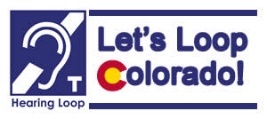 11/19                                                                                                                                                                 www.loopcolorado.org(insert organization logo)Feedback on Hearing LoopRate the quality of the sound (1-low quality; 10-high quality)1     2     3     4     5     6     7     8     9     10Did you use the hearing loop?	___ yes	___ noIf yes, how did you connect with the hearing loop?	___ receiver/headset	___ telecoilSuggestions and comments:11/19                                                                                                                                                                 www.loopcolorado.org